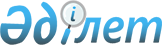 О бюджете поселка Актау на 2022-2024 годыРешение Темиртауского городского маслихата Карагандинской области от 27 декабря 2021 года № 16/4.
      В соответствии с Бюджетным кодексом Республики Казахстан от 4 декабря 2008 года, Законом Республики Казахстан от 23 января 2001 года "О местном государственном управлении и самоуправлении в Республике Казахстан", городской маслихат РЕШИЛ:
      1. Утвердить бюджет поселка Актау на 2022-2024 годы согласно приложениям 1, 2 и 3 соответственно, в том числе на 2022 год в следующих объемах:
      1) доходы – 829 200 тысяч тенге, в том числе по:
      налоговым поступлениям – 11 464 тысяч тенге;
      неналоговым поступлениям – 0 тысяч тенге;
      поступлениям от продажи основного капитала - 1 421 тысяч тенге;
      поступлениям трансфертов – 816 315 тысяч тенге;
      2) затраты – 853 545 тысяч тенге;
      3) чистое бюджетное кредитование – 0 тысяч тенге, в том числе:
      бюджетные кредиты - 0 тысяч тенге;
      погашение бюджетных кредитов - 0 тысяч тенге;
      4) сальдо по операциям с финансовыми активами – 0 тысяч тенге, в том числе:
      приобретение финансовых активов - 0 тысяч тенге;
      поступления от продажи финансовых активов государства – 0 тысяч тенге;
      5) дефицит (профицит) бюджета – - 24 345 тысяч тенге;
      6) финансирование дефицита (использование профицита) бюджета – 24 345 тысяч тенге:
      используемые остатки бюджетных средств - 24 345 тысяч тенге.
      Сноска. Пункт 1 – в редакции решения Темиртауского городского маслихата Карагандинской области от 06.12.2022 № 37/5 (вводится в действие с 01.01.2022).


      1-1. Предусмотреть в бюджете поселка Актау на 2022 год возврат неиспользованных (недоиспользованных) целевых трансфертов в сумме 24 187 тысяч тенге.
      Сноска. Решение дополнено пунктом 1-1 в соответствии с решением Темиртауского городского маслихата Карагандинской области от 28.02.2022 № 19/4 (вводится в действие с 01.01.2022).


      2. Предусмотреть в составе бюджета поселка Актау на 2022 год целевые текущие трансферты из городского бюджета в сумме 870 010 тысяч тенге согласно приложению 4.
      Сноска. Пункт 2 – в редакции решения Темиртауского городского маслихата Карагандинской области от 29.07.2022 № 30/4 (вводится в действие с 01.01.2022).


      3. Предусмотреть в составе бюджета поселка Актау на 2022 год целевые текущие трансферты из городского бюджета в сумме 596 590 тысяч тенге согласно приложению 4.
      Сноска. Пункт 3 – в редакции решения Темиртауского городского маслихата Карагандинской области от 06.12.2022 № 37/5 (вводится в действие с 01.01.2022).


      4. Настоящее решение вводится в действие с 1 января 2022 года. Бюджет поселка Актау на 2022 год
      Сноска. Приложение 1 – в редакции решения Темиртауского городского маслихата Карагандинской области от 06.12.2022 № 37/5 (вводится в действие с 01.01.2022). Бюджет поселка Актау на 2023 год Бюджет поселка Актау на 2024 год Целевые текущие трансферты, выделенные из бюджета города Темиртау, бюджету поселка Актау на 2022 год
      Сноска. Приложение 4 – в редакции решения Темиртауского городского маслихата Карагандинской области от 06.12.2022 № 37/5 (вводится в действие с 01.01.2022).
					© 2012. РГП на ПХВ «Институт законодательства и правовой информации Республики Казахстан» Министерства юстиции Республики Казахстан
				
      Секретарь маслихата

А. Ломакин
Приложение 1
к решению
Темиртауского городского
маслихата
от 27 декабря 2021 года
№ 16/4
Категория
Категория
Категория
Категория
Сумма (тысяч тенге)
Класс
Класс
Класс
Сумма (тысяч тенге)
Подкласс
Подкласс
Сумма (тысяч тенге)
Наименование
Сумма (тысяч тенге)
1
2
3
4
5
I. Доходы
829200
1
Налоговые поступления
11464
04
Hалоги на собственность
10664
1
Hалоги на имущество
530
3
Земельный налог
352
4
Hалог на транспортные средства
9782
05
Внутренние налоги на товары, работы и услуги
800
3
Поступление за использование природных и других ресурсов
800
3
Поступление от продажи основного капитала
1421
03
Продажа земли и нематериальных активов
1421
1
Продажа земли
1421
4
Поступления трансфертов
816315
02
Трансферты из вышестоящих органов государственного управления
816315
3
Трансферты из районного (города областного значения) бюджета
816315
Функциональная группа
Функциональная группа
Функциональная группа
Функциональная группа
Функциональная группа
Сумма (тысяч тенге) 
Функциональная подгруппа
Функциональная подгруппа
Функциональная подгруппа
Функциональная подгруппа
Сумма (тысяч тенге) 
Администратор бюджетных программ
Администратор бюджетных программ
Администратор бюджетных программ
Сумма (тысяч тенге) 
Программа
Программа
Сумма (тысяч тенге) 
Наименование
Сумма (тысяч тенге) 
1
2
3
4
5
6
II. Затраты 
853545
01
Государственные услуги общего характера
85091
1
Представительные, исполнительные и другие органы, выполняющие общие функции государственного управления
79412
124
Аппарат акима города районного значения, села, поселка, сельского округа
79412
001
Услуги по обеспечению деятельности акима города районного значения, села, поселка, сельского округа
76451
022
Капитальные расходы государственного органа
610
032
Капитальные расходы подведомственных государственных учреждений и организаций
2351
2
Финансовая деятельность
5679
124
Аппарат акима города районного значения, села, поселка, сельского округа
5679
053
Управление коммунальным имуществом города районного значения, села, поселка, сельского округа
5679
06
Социальная помощь и социальное обеспечение
19866
2
Социальная помощь 
12060
124
Аппарат акима города районного значения, села, поселка, сельского округа
12060
003
Оказание социальной помощи нуждающимся гражданам на дому
12060
9
Прочие услуги в области социальной помощи и социального обеспечения 
7806
124
Аппарат акима города районного значения, села, поселка, сельского округа
7806
026
Обеспечение занятости населения на местном уровне
7806
07
Жилищно-коммунальное хозяйство
328441
2
Коммунальное хозяйство
140065
124
Аппарат акима города районного значения, села, поселка, сельского округа
140065
014
Организация водоснабжения населенных пунктов
140065
3
Благоустройство населенных пунктов
188376
124
Аппарат акима города районного значения, села, поселка, сельского округа
188376
008
Освещение улиц в населенных пунктах
26785
009
Обеспечение санитарии населенных пунктов
640
011
Благоустройство и озеленение населенных пунктов
160951
08
Культура, спорт, туризм и информационное пространство
44789
1
Деятельность в области культуры
44789
124
Аппарат акима города районного значения, села, поселка, сельского округа 
44789
006
Поддержка культурно-досуговой работы на местном уровне
44789
12
Транспорт и коммуникации
351171
1
Автомобильный транспорт
351171
124
Аппарат акима города районного значения, села, поселка, сельского округа 
351171
013
Обеспечение функционирования автомобильных дорог в городах районного значения, селах, поселках, сельских округах
18939
045
Капитальный и средний ремонт автомобильных дорог в городах районного значения, селах, поселках, сельских округах
332232
15
Трансферты
24187
1
Трансферты
24187
124
Аппарат акима города районного значения, села, поселка, сельского округа 
24187
044
Возврат сумм неиспользованных (недоиспользованных) целевых трансфертов, выделенных из республиканского бюджета за счет целевого трансферта из Национального фонда Республики Казахстан
3
048
Возврат неиспользованных (недоиспользованных) целевых трансфертов
24184
III. Чистое бюджетное кредитование
0
Категория
Категория
Категория
Категория
Сумма (тысяч тенге)
Класс
Класс
Класс
Сумма (тысяч тенге)
Подкласс
Подкласс
Сумма (тысяч тенге)
Наименование 
Сумма (тысяч тенге)
1
2
3
4
5
Бюджетные кредиты
0
5
Погашение бюджетных кредитов
0
01
Погашение бюджетных кредитов
0
1
Погашение бюджетных кредитов, выданных из государственного бюджета
0
Функциональная группа
Функциональная группа
Функциональная группа
Функциональная группа
Функциональная группа
Сумма (тысяч тенге)
Функциональная подгруппа
Функциональная подгруппа
Функциональная подгруппа
Функциональная подгруппа
Сумма (тысяч тенге)
Администратор бюджетных программ
Администратор бюджетных программ
Администратор бюджетных программ
Сумма (тысяч тенге)
Программа
Программа
Сумма (тысяч тенге)
Наименование
Сумма (тысяч тенге)
1
2
3
4
5
6
IV. Сальдо по операциям с финансовыми активами
0
Приобретение финансовых активов
0
Категория
Категория
Категория
Категория
Сумма (тысяч тенге)
Класс
Класс
Класс
Сумма (тысяч тенге)
Подкласс
Подкласс
Сумма (тысяч тенге)
Наименование
Сумма (тысяч тенге)
1
2
3
4
5
6
Поступления от продажи финансовых активов государства
0
01
Поступления от продажи финансовых активов государства
0
1
Поступления от продажи финансовых активов внутри страны
0
Категория
Категория
Категория
Категория
Сумма (тысяч тенге)
Класс
Класс
Класс
Сумма (тысяч тенге)
Подкласс
Подкласс
Сумма (тысяч тенге)
Наименование
Сумма (тысяч тенге)
1
2
3
4
5
V. Дефицит (профицит) бюджета 
-24345
VI. Финансирование дефицита (использование профицита) бюджета 
24345
Категория
Категория
Категория
Категория
Сумма (тысяч тенге)
Класс
Класс
Класс
Сумма (тысяч тенге)
Подкласс
Подкласс
Сумма (тысяч тенге)
Наименование
Сумма (тысяч тенге)
1
2
3
4
5
7
Поступления займов
0
01
Внутренние государственные займы
0
1
Государственные эмиссионные ценные бумаги 
0
Функциональная группа
Функциональная группа
Функциональная группа
Функциональная группа
Функциональная группа
Сумма (тысяч тенге)
Функциональная подгруппа
Функциональная подгруппа
Функциональная подгруппа
Функциональная подгруппа
Сумма (тысяч тенге)
Администратор бюджетных программ
Администратор бюджетных программ
Администратор бюджетных программ
Сумма (тысяч тенге)
Программа
Программа
Сумма (тысяч тенге)
Наименование
Сумма (тысяч тенге)
1
2
3
4
5
6
16
Погашение займов
0
1
Погашение займов
0
459
Отдел экономики и финансов района (города областного значения)
0
009
Погашение долга местного исполнительного органа 
0
Категория
Категория
Категория
Категория
Сумма (тысяч тенге)
Класс
Класс
Класс
Сумма (тысяч тенге)
Подкласс
Подкласс
Сумма (тысяч тенге)
Наименование
Сумма (тысяч тенге)
1
2
3
4
5
8
Используемые остатки бюджетных средств
24345Приложение 2 к решению
16 сессии Темиртауского городского маслихата
от 27 декабря 2021 года
№ 16/4
Категория
Категория
Категория
Категория
Сумма (тысяч тенге)
Класс
Класс
Класс
Сумма (тысяч тенге)
Подкласс
Подкласс
Сумма (тысяч тенге)
Наименование
Сумма (тысяч тенге)
1
2
3
4
5
I. Доходы
193946
1
Налоговые поступления
16791
01
Подоходный налог 
75
2
Индивидуальный подоходный налог 
75
04
Hалоги на собственность
16716
1
Hалоги на имущество
554
3
Земельный налог
211
4
Hалог на транспортные средства
15951
4
Поступления трансфертов
177155
02
Трансферты из вышестоящих органов государственного управления
177155
3
Трансферты из районного (города областного значения) бюджета
177155
Функциональная группа
Функциональная группа
Функциональная группа
Функциональная группа
Функциональная группа
Сумма (тысяч тенге) 
Функциональная подгруппа
Функциональная подгруппа
Функциональная подгруппа
Функциональная подгруппа
Сумма (тысяч тенге) 
Администратор бюджетных программ
Администратор бюджетных программ
Администратор бюджетных программ
Сумма (тысяч тенге) 
Программа
Программа
Сумма (тысяч тенге) 
Наименование
Сумма (тысяч тенге) 
1
2
3
4
5
6
II. Затраты 
193946
01
Государственные услуги общего характера
75943
1
Представительные, исполнительные и другие органы, выполняющие общие функции государственного управления
72636
124
Аппарат акима города районного значения, села, поселка, сельского округа
72636
001
Услуги по обеспечению деятельности акима города районного значения, села, поселка, сельского округа
72636
2
Финансовая деятельность
3307
124
Аппарат акима города районного значения, села, поселка, сельского округа
3307
053
Управление коммунальным имуществом города районного значения, села, поселка, сельского округа
3307
06
Социальная помощь и социальное обеспечение
17361
2
Социальная помощь 
5859
124
Аппарат акима города районного значения, села, поселка, сельского округа
5859
003
Оказание социальной помощи нуждающимся гражданам на дому
5859
9
Прочие услуги в области социальной помощи и социального обеспечения 
11502
124
Аппарат акима города районного значения, села, поселка, сельского округа
11502
026
Обеспечение занятости населения на местном уровне
11502
07
Жилищно-коммунальное хозяйство
40685
3
Благоустройство населенных пунктов
40685
124
Аппарат акима города районного значения, села, поселка, сельского округа
40685
008
Освещение улиц в населенных пунктах
26106
009
Обеспечение санитарии населенных пунктов
947
011
Благоустройство и озеленение населенных пунктов
13632
08
Культура, спорт, туризм и информационное пространство
29623
1
Деятельность в области культуры
29623
124
Аппарат акима города районного значения, села, поселка, сельского округа 
29623
006
Поддержка культурно-досуговой работы на местном уровне
29623
12
Транспорт и коммуникации
30334
1
Автомобильный транспорт
30334
124
Аппарат акима города районного значения, села, поселка, сельского округа 
30334
013
Обеспечение функционирования автомобильных дорог в городах районного значения, селах, поселках, сельских округах
30334
III. Чистое бюджетное кредитование
0Приложение 3 к решению
16 сессии Темиртауского городского маслихата
от 27 декабря 2021 года
№ 16/4
Категория
Категория
Категория
Категория
Сумма (тысяч тенге)
Класс
Класс
Класс
Сумма (тысяч тенге)
Подкласс
Подкласс
Сумма (тысяч тенге)
Наименование
Сумма (тысяч тенге)
1
2
3
4
5
I. Доходы
202006
1
Налоговые поступления
18106
01
Подоходный налог 
79
2
Индивидуальный подоходный налог 
79
04
Hалоги на собственность
18027
1
Hалоги на имущество
579
3
Земельный налог
221
4
Hалог на транспортные средства
17227
4
Поступления трансфертов
183900
02
Трансферты из вышестоящих органов государственного управления
183900
3
Трансферты из районного (города областного значения) бюджета
183900
Функциональная группа
Функциональная группа
Функциональная группа
Функциональная группа
Функциональная группа
Сумма (тысяч тенге) 
Функциональная подгруппа
Функциональная подгруппа
Функциональная подгруппа
Функциональная подгруппа
Сумма (тысяч тенге) 
Администратор бюджетных программ
Администратор бюджетных программ
Администратор бюджетных программ
Сумма (тысяч тенге) 
Программа
Программа
Сумма (тысяч тенге) 
Наименование
Сумма (тысяч тенге) 
1
2
3
4
5
6
II. Затраты 
202006
01
Государственные услуги общего характера
76459
1
Представительные, исполнительные и другие органы, выполняющие общие функции государственного управления
73020
124
Аппарат акима города районного значения, села, поселка, сельского округа
73020
001
Услуги по обеспечению деятельности акима города районного значения, села, поселка, сельского округа
73020
2
Финансовая деятельность
3439
124
Аппарат акима города районного значения, села, поселка, сельского округа
3439
053
Управление коммунальным имуществом города районного значения, села, поселка, сельского округа
3439
06
Социальная помощь и социальное обеспечение
17362
2
Социальная помощь 
5860
124
Аппарат акима города районного значения, села, поселка, сельского округа
5860
003
Оказание социальной помощи нуждающимся гражданам на дому
5860
9
Прочие услуги в области социальной помощи и социального обеспечения 
11502
124
Аппарат акима города районного значения, села, поселка, сельского округа
11502
026
Обеспечение занятости населения на местном уровне
11502
07
Жилищно-коммунальное хозяйство
45852
3
Благоустройство населенных пунктов
45852
124
Аппарат акима города районного значения, села, поселка, сельского округа
45852
008
Освещение улиц в населенных пунктах
27150
009
Обеспечение санитарии населенных пунктов
985
011
Благоустройство и озеленение населенных пунктов
17717
08
Культура, спорт, туризм и информационное пространство
30786
1
Деятельность в области культуры
30786
124
Аппарат акима города районного значения, села, поселка, сельского округа 
30786
006
Поддержка культурно-досуговой работы на местном уровне
30786
12
Транспорт и коммуникации
31547
1
Автомобильный транспорт
31547
124
Аппарат акима города районного значения, села, поселка, сельского округа 
31547
013
Обеспечение функционирования автомобильных дорог в городах районного значения, селах, поселках, сельских округах
31547
III. Чистое бюджетное кредитование
0Приложение 4
к решению
Темиртауского городского
маслихата
от 27 декабря 2021 года № 16/4
Функциональная группа
Функциональная группа
Функциональная группа
Функциональная группа
Функциональная группа
Сумма (тысяч тенге)
Функциональная подгруппа
Функциональная подгруппа
Функциональная подгруппа
Функциональная подгруппа
Сумма (тысяч тенге)
Администратор бюджетных программ
Администратор бюджетных программ
Администратор бюджетных программ
Сумма (тысяч тенге)
Программа
Программа
Сумма (тысяч тенге)
Наименование 
Сумма (тысяч тенге)
1
2
3
4
5
6
Всего, в том числе:
596590
01
Государственные услуги общего характера
585695
9
Прочие государственные услуги общего характера
585695
459
Отдел экономики и финансов района (города областного значения)
9520
113
Целевые текущие трансферты нижестоящим бюджетам
9520
Услуги по обеспечению деятельности акима города районного значения, села, поселка, сельского округа
9520
на повышение заработной платы отдельных категорий гражданских служащих, работников организаций, содержащихся за счет средств государственного бюджета, работников казенных предприятий
9520
483
Отдел жилищно-коммунального хозяйства, пассажирского транспорта, автомобильных дорог, строительства и жилищной инспекции района (города областного значения)
576175
113
Целевые текущие трансферты нижестоящим бюджетам
576175
Организация водоснабжения населенных пунктов, в том числе:
140065
на капитальный ремонт водопроводных сетей Новой части поселка Актау
81041
на капитальный ремонт водопроводных сетей Старой части поселка Актау
59024
Благоустройство и озеленение населенных пунктов
104465
на текущий ремонт ограждения православного и мусульманского кладбища
78084
на текущий ремонт монумента ВОВ
17967
на установку ограждения и освещения на детских площадках
2789
на текущий ремонт спортивных игровых площадок 
2499
на приобретение и установку двух елок с украшениями
3126
Капитальный и средний ремонт автомобильных дорог всего, в том числе:
331645
на средний ремонт дороги поселка Актау от улицы Абая до станции Мырза 
144259
на средний ремонт дороги поселка Актау от республиканской трассы до улицы Абая 
155485
на средний ремонт дороги поселка Актау от улицы Спартака до больницы
21389
на услуги технического надзора для поселка Актау
10512
06
Социальная помощь и социальное обеспечение
4915
9
Прочие услуги в области социальной помощи и социального обеспечения
4915
451
Отдел занятости и социальных программ района (города областного значения)
4915
113
Целевые текущие трансферты нижестоящим бюджетам
4915
Оказание социальной помощи нуждающимся гражданам на дому, в том числе:
4915
на повышение заработной платы работников государственных организаций: медико-социальных учреждений стационарного и полустационарного типов, организаций надомного обслуживания, временного пребывания, центров занятости населения
4915
08
Культура, спорт, туризм и информационное пространство
5980
9
Прочие услуги по организации культуры, спорта, туризма и информационного пространства
5980
457
Отдел культуры, развития языков, физической культуры и спорта района (города областного значения)
5980
113
Целевые текущие трансферты нижестоящим бюджетам
5980
Поддержка культурно-досуговой работы на местном уровне, в том числе:
5980
на установление доплат к должностному окладу за особые условия труда в организациях культуры и архивных учреждениях управленческому и основному персоналу государственных организаций культуры и архивных учреждений
1405
на проведение праздничных мероприятий
4575